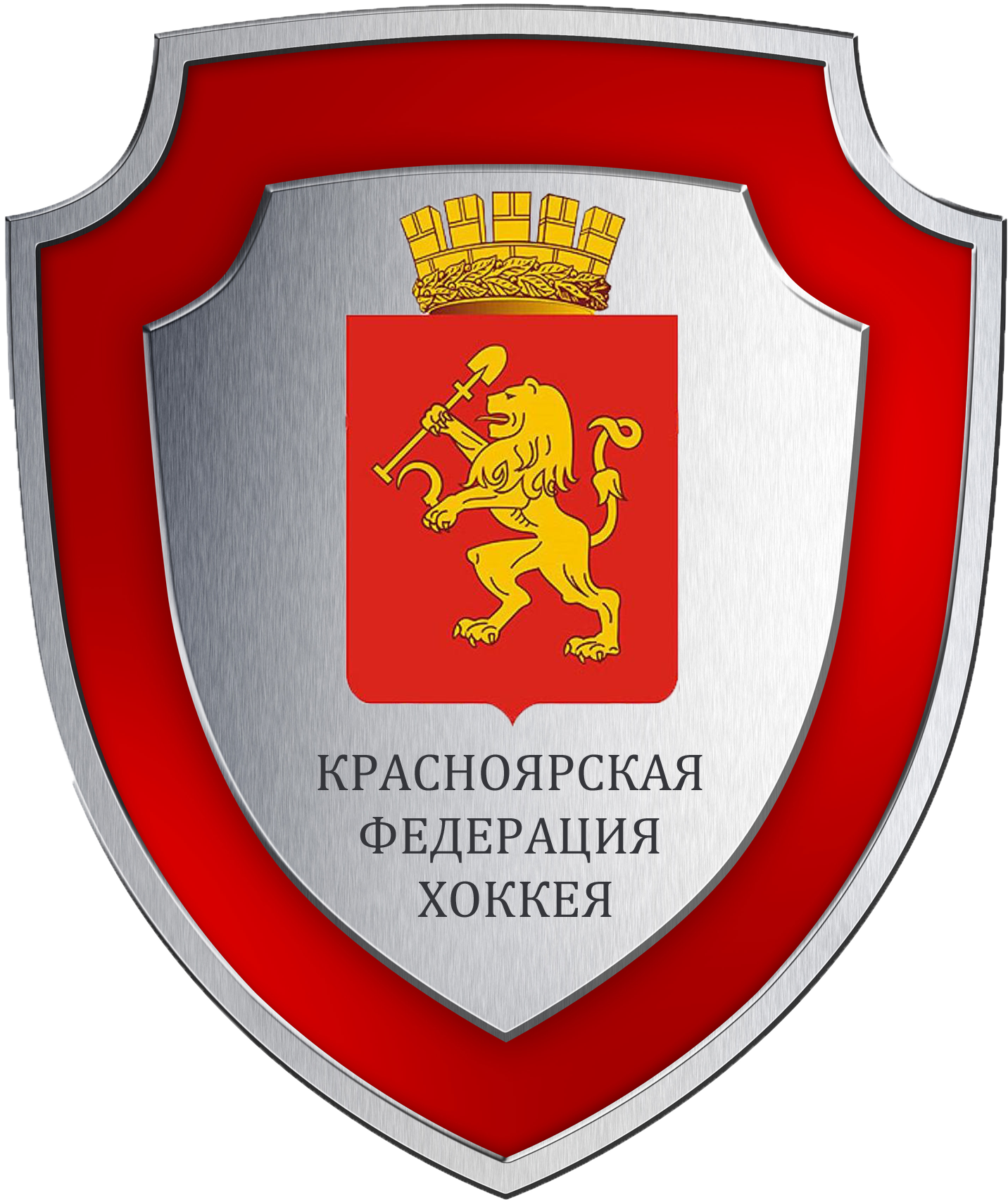 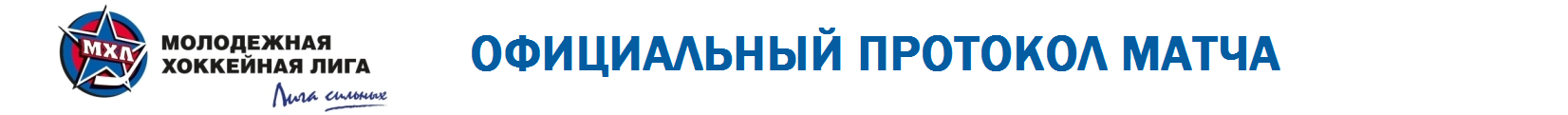 После предматчевой разминки тренеры, играющих команд, должны проверить правильность заполнения состава в протоколе и завизировать его, а после окончания игры в течении 15 минут - обязаны  проверить и подписать протокол.В графе «Команда «А» (Б), №, ФАМИЛИЯ, ИМЯ » - в первые две позиции заносятся фамилии вратарей, а далее фамилии игроков  по возрастанию их  номеров.В графе «Иг» - отмечаются игроки команд, принимавших участие в игре словом «ДА», в противном случае - «НЕТ».В графе «Взятие ворот Команда «А» (Б)» - отмечаются номера хоккеистов, находившихся на площадке при взятии ворот, в следующем порядке: вратарь,  игроки (по возрастанию их номеров).В графе «Время игры вратаря» - отмечается фактическое время нахождения вратаря в воротах во время игры.В графе «Штрафные броски после игры» - фиксируется выполнение штрафных бросков и результат.Индексация штрафов:Замечания Главного судьи о несанкционированном поведении игроков и представителей команд, наложении дисциплинарных до конца игры штрафов и матч-штрафов (с обязательным указанием пункта нарушения согласно «Регламенту официальных российских соревнований по хоккею»)Уведомление врача команды о травмах игроковЗамечания Главного судьи и инспектора по проведению матчаУведомление представителей команд о подаче протеста    Вид соревнования    Открытое первенство города "Золотая шайба"Открытое первенство города "Золотая шайба"Открытое первенство города "Золотая шайба"Открытое первенство города "Золотая шайба"  Дата            Игра №   Место проведенияГород  АренаВремя            Зрители  «A»   «A»   «A»   «A»   «A» Взятие воротВзятие воротВзятие воротВзятие воротВзятие воротВзятие воротВзятие воротВзятие воротВзятие воротВзятие воротВзятие воротВзятие воротВзятие воротВзятие воротВзятие воротВзятие воротВзятие воротВзятие воротВзятие воротУдаленияУдаленияУдаленияУдаленияУдаленияУдаленияУдаленияУдаленияУдаления№Фамилия, Имя              (К/А)   Поз.Игр.     #   Время   ВремяГА 1А 2  ИСКоманда «А»Команда «А»Команда «А»Команда «А»Команда «А»Команда «А»Команда «Б»Команда «Б»Команда «Б»Команда «Б»Команда «Б»Команда «Б»ВремяВремя№МинНарушение Нач. Нач.Оконч.Оконч. Главный тренер:  Главный тренер:  Главный тренер:  Главный тренер:  Главный тренер: Тренер:Тренер:Тренер:Тренер:Тренер:Тренер:Тренер:Тренер:Тренер:Тренер:Тренер:Нач. команды:Нач. команды:Нач. команды:Нач. команды:Нач. команды:Нач. команды:Нач. команды:Нач. команды:Нач. команды:Нач. команды:Нач. команды:Нач. команды:подписьподписьподписьподписьподпись  «Б»   «Б»   «Б»   «Б»   «Б» Взятие воротВзятие воротВзятие воротВзятие воротВзятие воротВзятие воротВзятие воротВзятие воротВзятие воротВзятие воротВзятие воротВзятие воротВзятие воротВзятие воротВзятие воротВзятие воротВзятие воротВзятие воротВзятие воротУдаленияУдаленияУдаленияУдаленияУдаленияУдаленияУдаленияУдаленияУдаленияУдаления№Фамилия, Имя                               (К/А)   Поз.Игр.     #   Время   ВремяГА 1А 2ИСКоманда «Б»Команда «Б»Команда «Б»Команда «Б»Команда «Б»Команда «Б»Команда «А»Команда «А»Команда «А»Команда «А»Команда «А»Команда «А»ВремяВремя№МинМинНарушение Нач. Нач.Оконч.Оконч. Главный тренер:  Главный тренер:  Главный тренер:  Главный тренер:  Главный тренер: Тренер: Тренер: Тренер: Тренер: Тренер: Тренер: Тренер: Тренер: Тренер: Тренер: Тренер: Нач. команды:Нач. команды:Нач. команды:Нач. команды:Нач. команды:Нач. команды:Нач. команды:Нач. команды:Нач. команды:Нач. команды:Нач. команды:Нач. команды:подписьподписьподписьподписьподписьподписьБроски для определения победителяБроски для определения победителяБроски для определения победителяБроски для определения победителяБроски для определения победителяВремя игры вратарейВремя игры вратарейВремя игры вратарейВремя игры вратарейВремя игры вратарейРезультат по периодамРезультат по периодамРезультат по периодам1233ОТОТБПБПОбщ.Время матчаВремя матчаВремя матча«А» «Б»Вр  «А»Вр  «Б»РезультатВремяВремя«А»«А»«Б »ВзятиеворотВзятиеворот«А»НачалоВзятиеворотВзятиеворот«Б»ОкончаниеШтрафноевремяШтрафноевремя«А»Тайм-аут АШтрафноевремяШтрафноевремя«Б»Тайм-аут БСудьиза воротамиСудьиза воротамиСудьи приоштраф. игрокахСудьи приоштраф. игрокахСудьи приоштраф. игрокахСудьи приоштраф. игрокахСудьи приоштраф. игрокахСудьиза воротамиСудьиза воротамиСудьи приоштраф. игрокахСудьи приоштраф. игрокахСудьи приоштраф. игрокахСудьи приоштраф. игрокахСудьи приоштраф. игрокахИнформаторИнформаторСекретарьСекретарьСекретарьСекретарьСекретарьСудья времени матчаСудья времени матчаподписьподписьподписьподписьподписьподписьподписьподписьГлавный судьяГлавный судьяЛинейный судьяЛинейный судьяЛинейный судьяподписьподписьподписьподписьподписьподписьподписьподписьЛинейный судьяЛинейный судьяЛинейный судьяАтака соперника, не владеющего шайбойЗадержка соперника клюшкойЗадержка соперника рукамиЗадержка клюшки соперникаПодножкаТолчок соперника клюшкойТолчок соперника на бортОпасная игра высокоподнятой клюшкойНеправильная атака соперникаАтака соперника сзадиАтака в область головы и шеиОтсечениеУдар соперника клюшкойКолющий удар, удар концом клюшкиУдар соперника локтемУдар соперника коленомУдар (попытка удара) соперника ногойУдар (попытка удара) соперника головойГрубость, драка Исключительная грубостьБросок клюшки или любого другого предмета 			в направлении шайбыБросок клюшки или любого другого предмета за пределы хоккейной площадкиУмышленный выброс шайбы за пределы хоккейной площадкиУмышленная задержка шайбы игроком, вратаремУмышленный сдвиг воротУмышленная задержка игрыИгра со сломанной клюшкойВыход на лед во время конфликта со скамейки игроков или со скамейки для оштрафованных игроковПреждевременный выход игрока на лед со скамейки для оштрафованных игроков  или со скамейки игроков Нарушение численного составаНарушение экипировкиМалый скамеечный штрафОскорбление судей и неспортивное поведение игроковОскорбление судей и неспортивное поведение со стороны представителей командФизический контакт игрока со зрителемОтказ команды начать игруПредупреждение инфекций при кровотеченииИгра вратаря за центральной красной линией, подъезд к скамейке игроков, покидание площади ворот во время конфликтаШтрафные  броски после игрыШтрафные  броски после игрыШтрафные  броски после игрыШтрафные  броски после игрыШтрафные  броски после игрыВремя игры вратарейВремя игры вратарейВремя игры вратарей «А» «Б»Вр  «А»Вр   «Б»РезультатВремя«А»«Б»«ИС» - игровая ситуация при взятии ворот:      « +  1 »  -  игра  в  большинстве    5:4   (4:3)      « +  2 »  -  игра  в  большинстве    5:3      «  -  1 »   -   игра  в  меньшинстве    4:5    (3:4)      «  -  2 »   -  игра  в  меньшинстве     3: 5    ШБ -  штрафной  бросок    ПВ -  пустые ворота№ - номер игрока	Пр -  индекс штрафаПз - амплуа игрока в команде:  Вр -  вратарь З - защитникН -  нападающий№ - номер игрока	Пр -  индекс штрафаПз - амплуа игрока в команде:  Вр -  вратарь З - защитникН -  нападающийг - порядковый номер заброшенной шайбы      Г - номер игрока, забросившего шайбу      П - номер игрока, сделавшего результативную передачу     Штр - штрафное время игрока,     Нач - фактическое начало отбывания наказания,     Оконч - фактическое окончание штрафного времени.